Положениео проведении VIII открытого турнира Клуба Тхэквондо Беркут.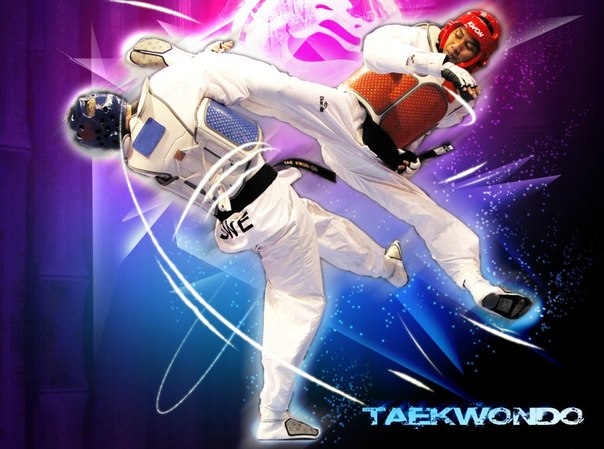 Москва, 10-11 октября 2015г.ПОЛОЖЕНИЕо проведении VIII открытого турнира КЛУБА ТХЭКВОНДО БЕРКУТ,посвященного Дню Народного Единства, 10-11 октября  2014 года, Москва.1.Цели и  задачиПопуляризация и  развитие тхэквондо (ВТФ) на территории г. Москвы и регионов РФ.Пропаганда спорта, здорового образа жизни и идей олимпийского движения как важных средств, способствующих всестороннему воспитанию, гармоничному развитию и физическому совершенствованию человека.Укрепление и развитие спортивных связей  со спортивными клубами, спорт школами и другими спортивными организациями Москвы, Московской области и другими регионами РФ, развивающими тхэквондо ВТФ (версия, включённая в программу Олимпийских игр).Привлечение населения к систематическим занятиям физической культурой и спортом.2. Место, время и порядок  проведения турнираТурнир Клуба Тхэквондо Беркут (далее КТ Беркут) по тхэквондо ВТФ, проводится 10-11 октября 2015 года в спорткомплексе АТЛАНТ:  г. Москва, ул. Большая Косинская 5А. Мандатная комиссия и взвешивание будет проводиться:09 октября 2015 года с 19.00. до 22.00. по адресу: г. Москва, ул. Большая Косинская 5А. СК Атлант. Выезд представителя на взвешивание и приём документов, необходимо согласовать с представителем оргкомитета Воронов Максим Борисович по тел.: 8-916-251-52-11.Проезд до места проведения мандатной комиссии смотри приложение.3. Руководство по проведению турнираОбщее руководство организации и проведения турнира возлагается РОО «КТ «Беркут». Главный судья соревнований – Пося Павел Николаевич.Председатель оргкомитета – Подпалько Анна Леонидовна.Главный секретарь – Тимченко Анна Сергеевна.	Турнир проводиться по действующим правилам с учетом изменений и дополнений на дату проведения соревнований по тхэквондо ВТФ. 	Медицинский контроль и медико-сантитарное обеспечение турнира, охрана правопорядка во время проведения поединков возлагаются на РОО «КТ «Беркут».4. Определение победителей и награждениеПобедители и призеры турнира определяются в каждой весо-возрастной категории согласно действующих правил проведения соревнований по тхэквондо ВТФ на дату проведения турнира. 3 и 4 места награждаются как третье место. В личном зачёте участники соревнований, занявшие:1 место – награждается кубками, медалями, грамотами; 2 место – медалями, грамотами; 3 и 4 места – награждается медалями и грамотами.5.  Требования к командеВсе участники турнира должны (через представителя) предъявить в мандатную комиссию следующие документы:	- общую командную заявку, заверенную медицинским диспансером и оформленную надлежащим образом в Excel;	- свидетельство о рождении со справкой из школы с фото и печатью на ней, или паспорт, или загранпаспорт;	- страховку от несчастного случая, действительную на дату проведения соревнований.Представитель команды является ответственным  лицом команды и несет всю полноту ответственности за достоверность и подлинность предоставляемых в мандатную комиссию документов на спортсменов – участников. Участники, не достигшие возраста соответствующего возрастным группам данного положения, не допускаются к участию в турнире. Благотворительный взнос 1200р. за каждого участника турнира можно перечислить на расчёт счёт РОО «Клуб Тхэквондо «Беркут».Электронные жилеты для участников турнира во всех возрастных категориях  будут предоставлены организаторами соревнований, шлема и сенсорные носки личные у каждого участника.Апелляция в связи с несогласием по решению судейской бригады, подаётся согласно официальной процедуре подачи протеста по правилам ВТФ.К участию в турнире допускаются команды, получившие данное положение, спортсмены, имеющие квалификацию не ниже 8 гыпа и соответствующие весо-возрастным группам.Порядок соревнований – личные и командные, проводятся согласно правилам соревнований по Тхэквондо (ВТФ) и изменений, принятых на дату проведения соревнования.Поединки будут проводиться на электронных системах судейства ДАЕДО с использованием электронных жилетов и сенсорных носков. Для участников соревнований будет организованна точка продаж сенсорных носков ДАЕДО.Поединки будут проводиться на 4-5 кортах, руководители всех кортов - судьи международной категории.По решению оргкомитета и при согласовании с представителями команд и судейской коллегией регламент поединков может быть изменён, а также соседние весовые категории объединены или увеличено количество весовых категорий.6. ФинансированиеРасходы, связанные с организацией, проведением и обслуживанием турнира, возлагаются на  Региональную общественную организацию «Клуб Тхэквондо «Беркут».Настоящее положение является официальным вызовом на соревнования.Контактная информация: Тел.: +7(910)-490-15-25, +7(968)-622-40-74 – Подпалько Сергей Леонидович. Адрес электронной почты: kt_berkut@mail.ruПРОГРАММА проведения ОТКРЫТОГО турнира  КЛУБА ТХЭКВОНДО БЕРКУТ 10 октября 2015 года.07.30. – 08.30. – мандатная комиссия для представителей регионов, кроме Москвы и Московской области.09.30. – поединки среди МАЛЬЧИКОВ и ДЕВОЧЕК 2007-08гг.р.12.00. – поединки среди МЛАДШИХ ЮНОШЕЙ и ДЕВУШЕК 2005-06гг.р.15.00. – поединки среди ЮНИОРОВ и ЮНИОРОК 1999-01гг.р. 11 октября 2015 года.07.30. – 08.30. – мандатная комиссия для представителей регионов, кроме Москвы и Московской области.09.30. – поединки среди ЮНОШИ и ДЕВУШКИ 2002-04гг.р.  15.00. – поединки среди МУЖЧИН и ЖЕНЩИН 1999г.р. и старше.ПРИЛОЖЕНИЕ 2. Месторасположение спорткомплекса АТЛАНТ, ул.Большая Косинская 5А. Метро «Выхино» авт.602, 79 или маршрутка 602Н до АТЛАНТА. Или м. «Новокосино» авт.723, 773  или маршрутка 723. Также можно от станции «Косино» Казанской ж/д и далее авт. 722, 747, 723 одна остановка в сторону центра Москвы. Или метро Лермонтовский проспект далее пешком до станции Косино (Казанская ж/дорога) и далее авт. 722, 747, 723 одна остановка в сторону центра Москвы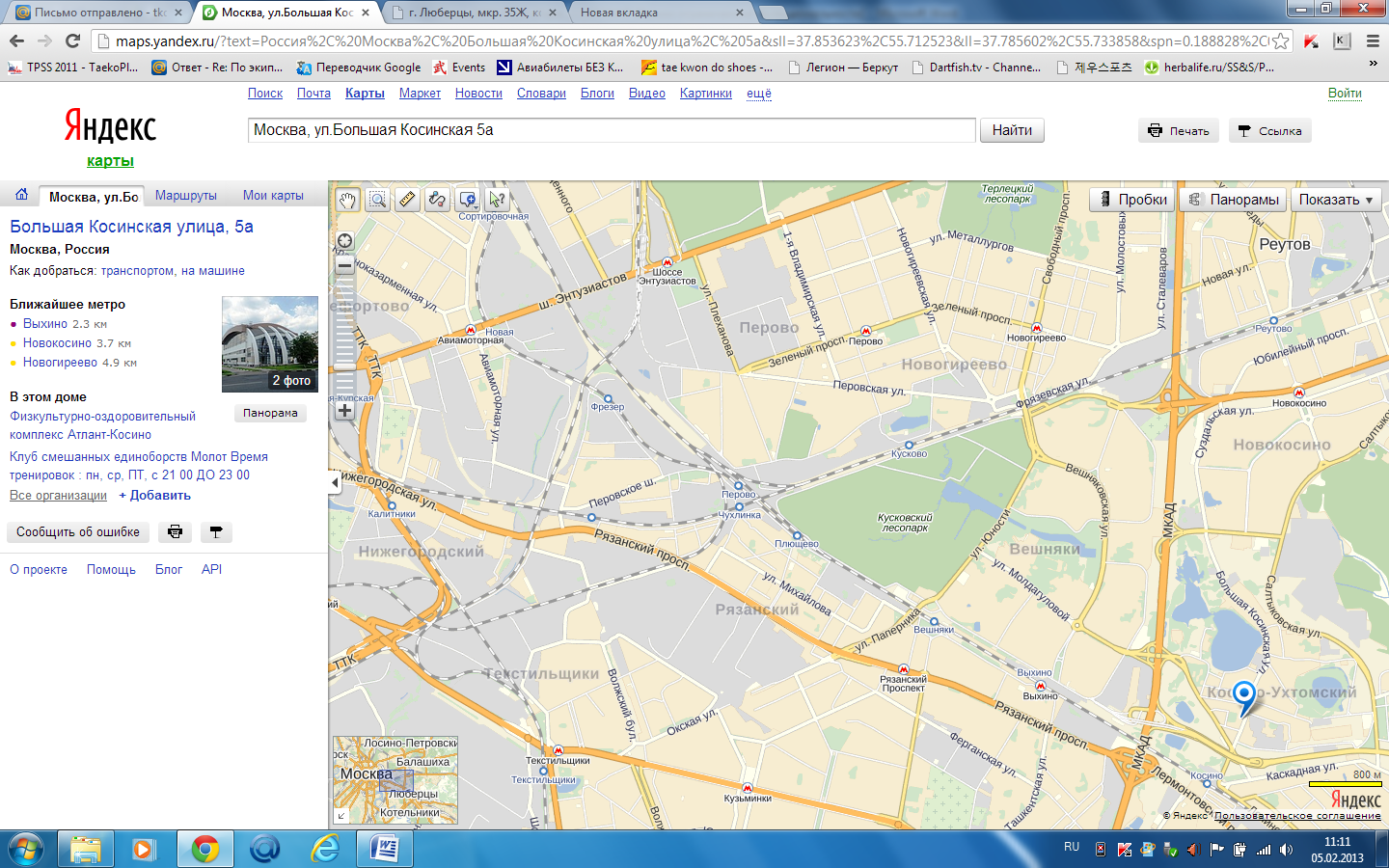 «СОГЛАСОВАННО»Президент РОО«Московская Федерация Тхэквондо»_____________А.К. Терехов«____» ___________ 2015г.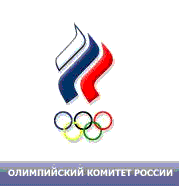 «УТВЕРЖДАЮ»Президент РОО«Клуб Тхэквондо «Беркут»_______________С.Л. Подпалько«____» _______________ 2015г.Год рожденияВесовые категорииРегламент 10 октября 2015 года, СУББОТА с 09.30. 10 октября 2015 года, СУББОТА с 09.30. 10 октября 2015 года, СУББОТА с 09.30. 2007-08гг.р. МАЛЬЧИКИ и ДЕВОЧКИМальчики3 раунда по 1 мин.Перерыв 30с.2007-08гг.р. МАЛЬЧИКИ и ДЕВОЧКИ22, 24, 26, 29, 32, 35, 38, 41+ кг3 раунда по 1 мин.Перерыв 30с.2007-08гг.р. МАЛЬЧИКИ и ДЕВОЧКИДевочки3 раунда по 1 мин.Перерыв 30с.2007-08гг.р. МАЛЬЧИКИ и ДЕВОЧКИ24, 26, 29, 32, 35, 38, 41+ кг3 раунда по 1 мин.Перерыв 30с.СУББОТА с 12.00.СУББОТА с 12.00.СУББОТА с 12.00.2005-06гг.р. младшие ЮНОШИ и ДЕВУШКИМладшие юноши3 раунда по 1 мин. Перерыв 30с.2005-06гг.р. младшие ЮНОШИ и ДЕВУШКИ26, 29, 32, 35, 38, 41, 45, 50, 50+ кг3 раунда по 1 мин. Перерыв 30с.2005-06гг.р. младшие ЮНОШИ и ДЕВУШКИМладшие девушки3 раунда по 1 мин. Перерыв 30с.2005-06гг.р. младшие ЮНОШИ и ДЕВУШКИ26, 29, 32, 35, 38, 41, 46, 46+ кг3 раунда по 1 мин. Перерыв 30с.СУББОТА с 15.00.СУББОТА с 15.00.СУББОТА с 15.00.1999-2001гг.р. ЮНИОРЫ и ЮНИОРКИ.Юниоры3 раунда по 1,5 мин. Перерыв 30с.1999-2001гг.р. ЮНИОРЫ и ЮНИОРКИ. 45, 51, 55, 59, 63, 68, 73, 73+ кг3 раунда по 1,5 мин. Перерыв 30с.1999-2001гг.р. ЮНИОРЫ и ЮНИОРКИ.Юниорки3 раунда по 1,5 мин. Перерыв 30с.1999-2001гг.р. ЮНИОРЫ и ЮНИОРКИ. 42, 46, 49, 52, 55, 59, 62, 62+ кг3 раунда по 1,5 мин. Перерыв 30с.11 октября 2015 года, ВОСКРЕСЕНЬЕ с 09.30.11 октября 2015 года, ВОСКРЕСЕНЬЕ с 09.30.11 октября 2015 года, ВОСКРЕСЕНЬЕ с 09.30.2002-04гг.р. ЮНОШИ и ДЕВУШКИЮноши3 раунда по 1,5 мин.Перерыв 30с.2002-04гг.р. ЮНОШИ и ДЕВУШКИ33, 37, 41, 45, 49, 53, 57, 61, 61+ кг3 раунда по 1,5 мин.Перерыв 30с.2002-04гг.р. ЮНОШИ и ДЕВУШКИДевушки3 раунда по 1,5 мин.Перерыв 30с.2002-04гг.р. ЮНОШИ и ДЕВУШКИ29, 33, 37, 41, 44, 47, 51, 55, 55+ кг3 раунда по 1,5 мин.Перерыв 30с.ВОСКРЕСЕНЬЕ с 15.00.ВОСКРЕСЕНЬЕ с 15.00.ВОСКРЕСЕНЬЕ с 15.00.1999г.р. и старшеМУЖЧИНЫ3 раунда по 2 мин.Перерыв 30с.1999г.р. и старше54, 58, 63, 68, 74, 80, 80+ кг3 раунда по 2 мин.Перерыв 30с.1999г.р. и старшеЖЕНЩИНЫ3 раунда по 2 мин.Перерыв 30с.1999г.р. и старше46, 49, 53, 57, 62, 67, +67 кг3 раунда по 2 мин.Перерыв 30с.В случае заявки в весовой категории юниоров и взрослых менее 4х человек возрастные категории будут объединяться.В случае заявки в весовой категории юниоров и взрослых менее 4х человек возрастные категории будут объединяться.В случае заявки в весовой категории юниоров и взрослых менее 4х человек возрастные категории будут объединяться.